Su servidora Diputada Diana Patricia González Soto, cumpliendo con el compromiso conforme a lo dispuesto en la ley de acceso a la Información Pública para el Estado de Coahuila de Zaragoza, en los artículos 26 fraccion XIII, presenta la siguiente información de gestiones realizadas en el mes de Septiembre de 2019.DIPUTADADIANA PATRICIA GONZÁLEZ SOTO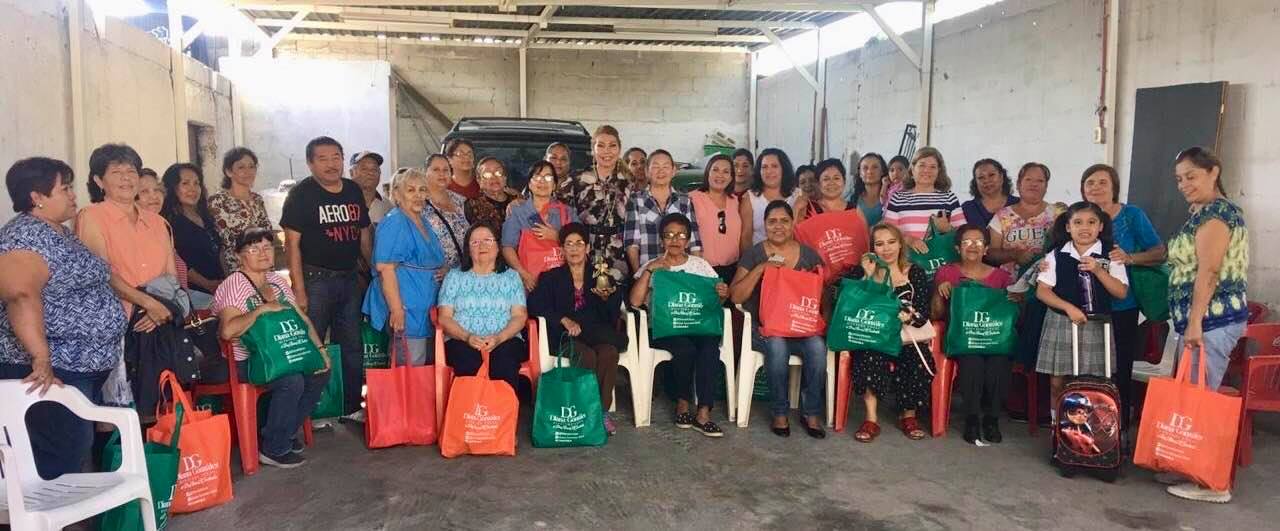 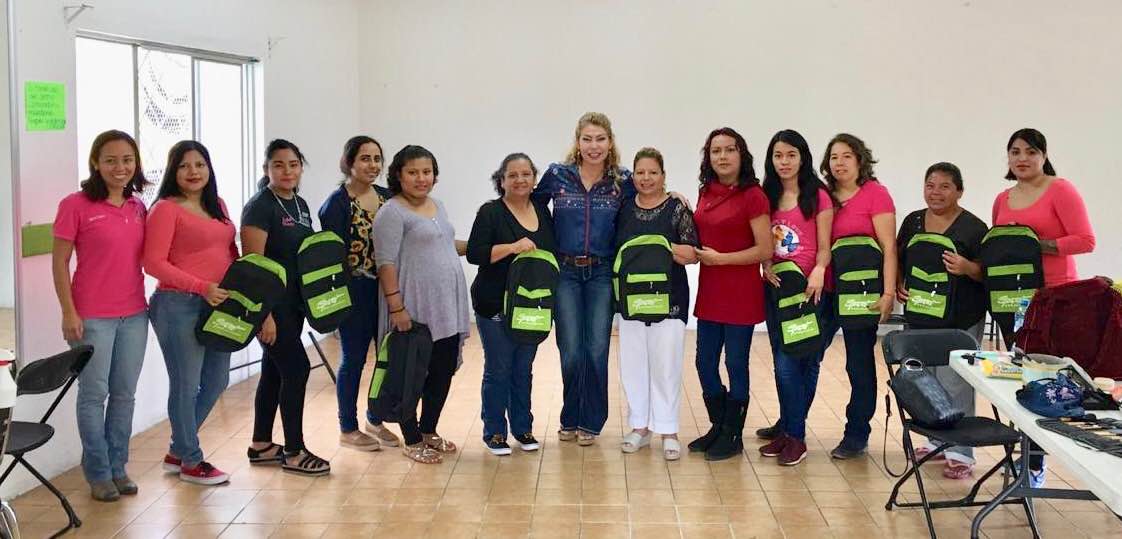 CantidadDescripción2Silla de Ruedas2Andadera5Bastones14Asesoría Jurídica100Despensas16Asistencia Psicológica54 (Regalos para lotería)Apoyo loterías 45Apoyo económicos15Apoyo medicamento40Apoyo Mochilas200Bolsas Ecológicas